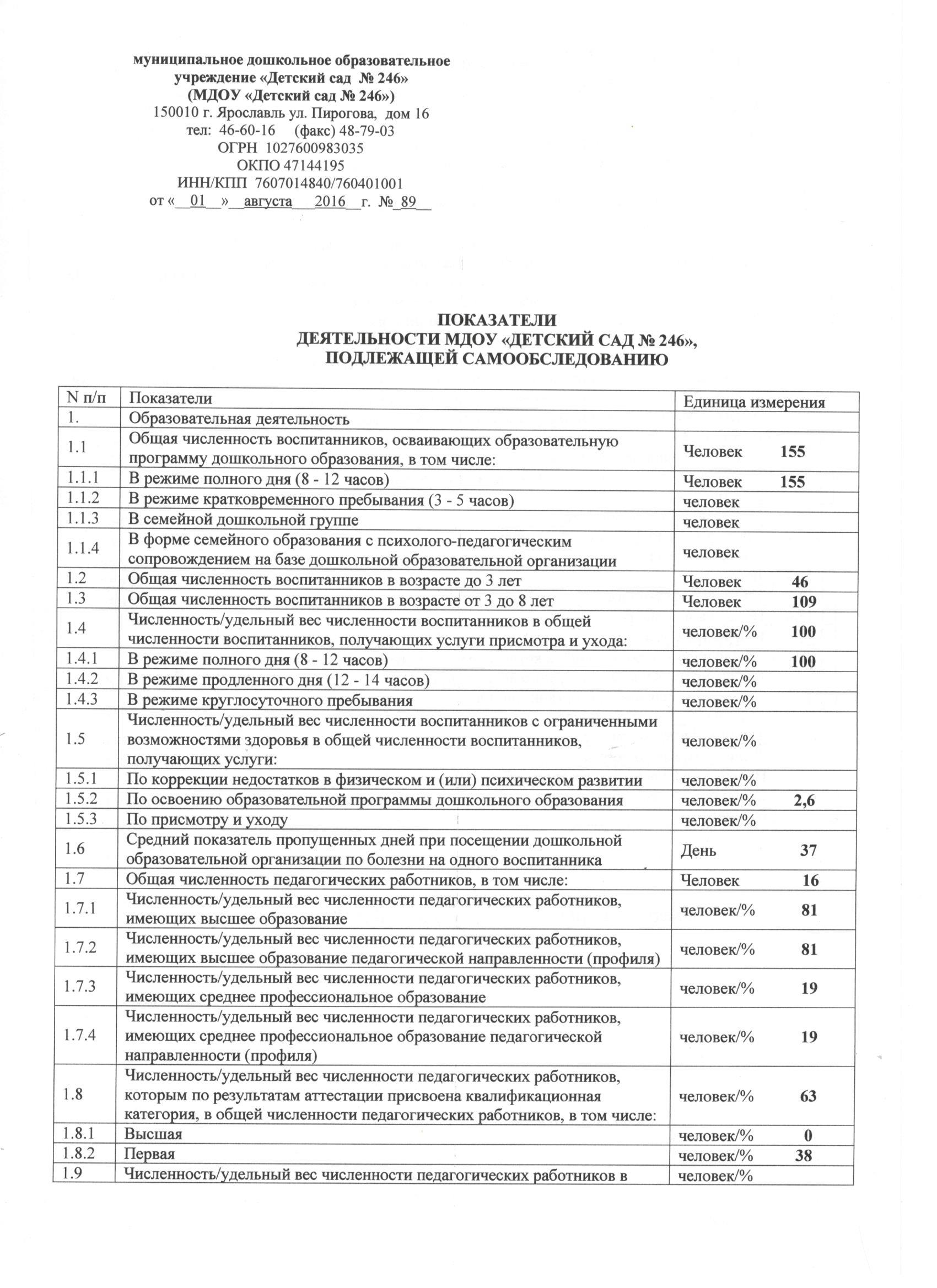 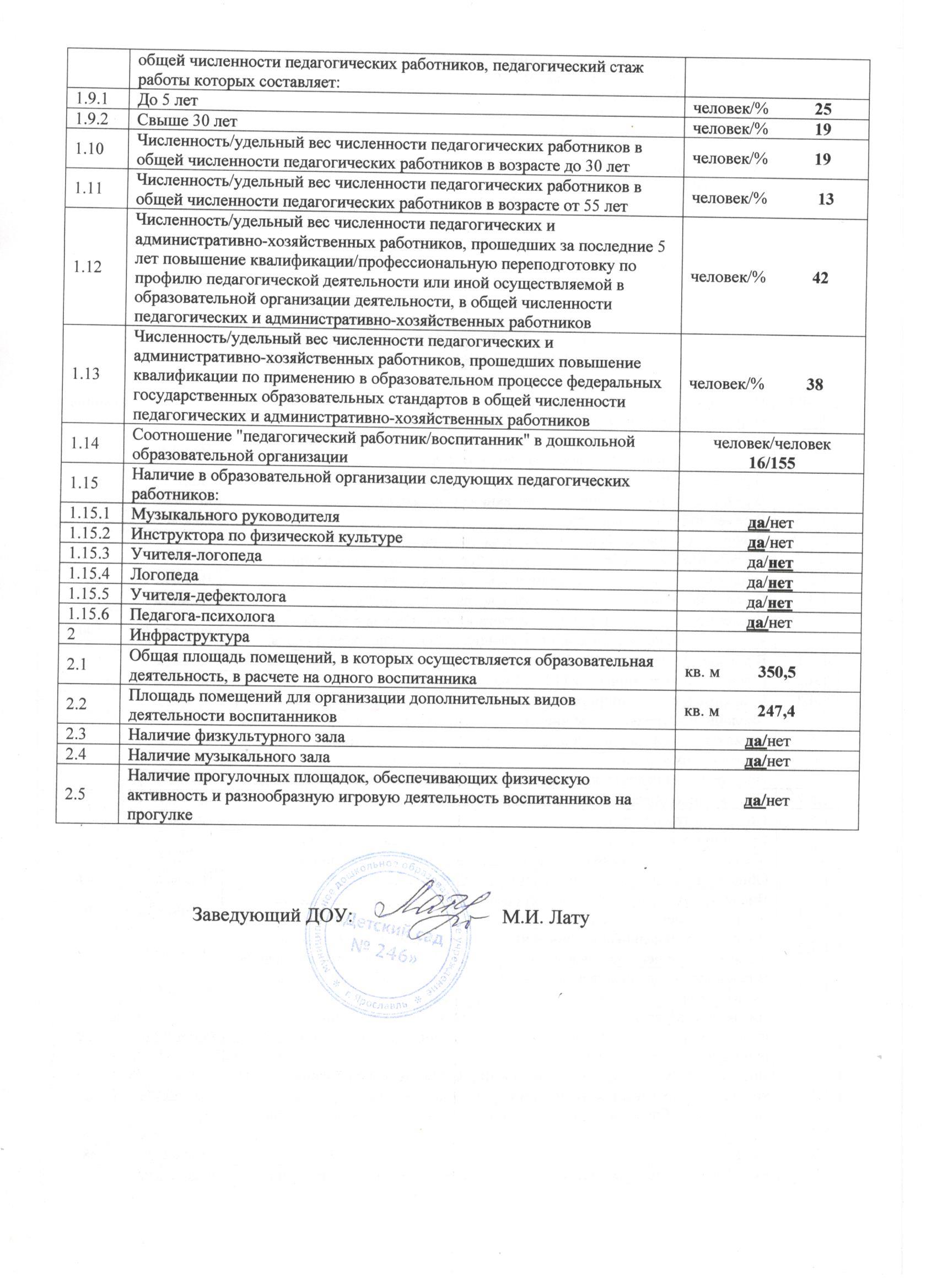 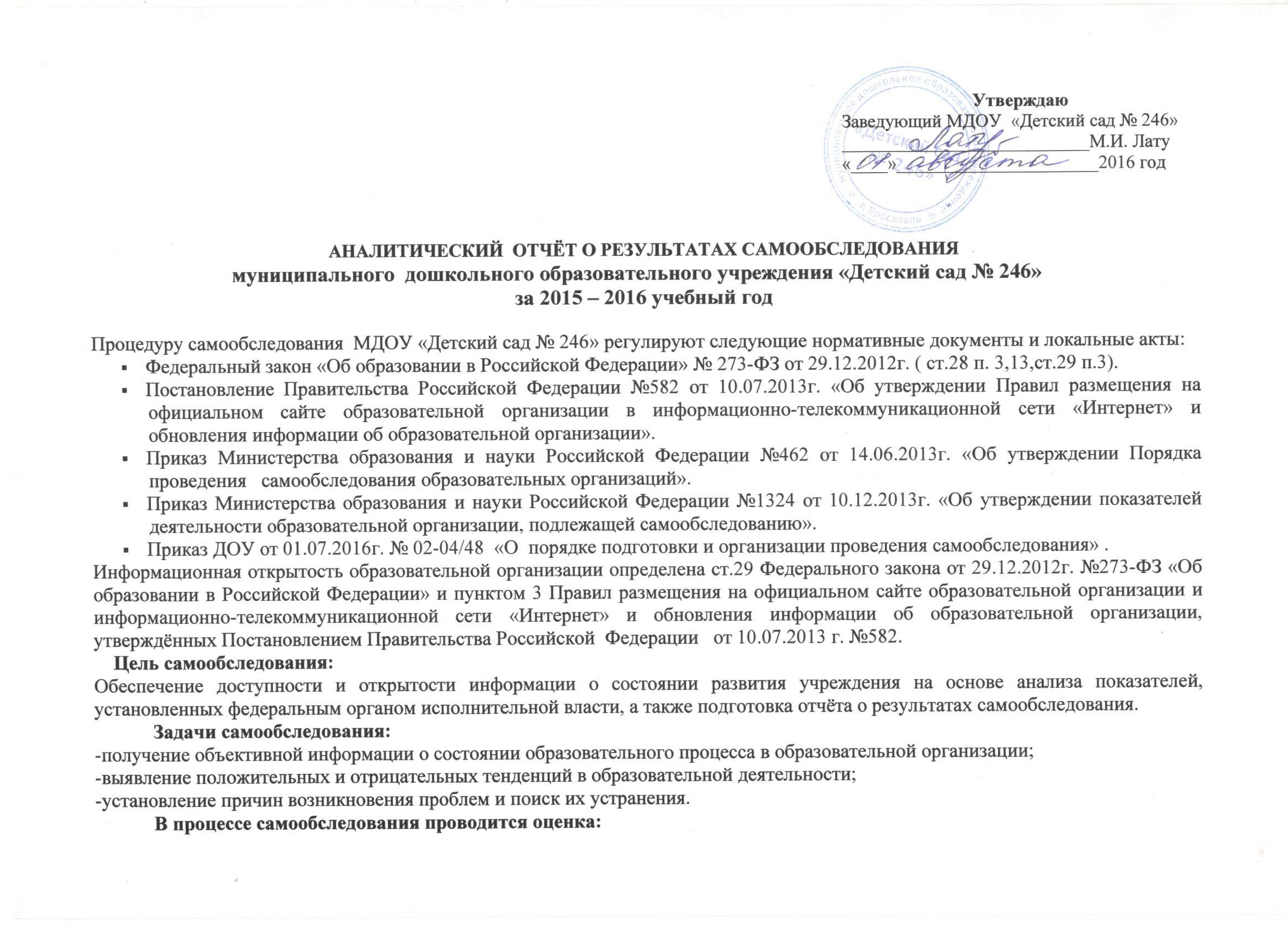 — образовательной деятельности;— системы управления организацией;— содержания и качества подготовки обучающихся;— качества кадрового, программно-методического обеспечения, материально-технической базы;— функционирования внутренней системы оценки качества образования;— организации учебного процесса.Аналитическая часть1.1. Общие сведения об учреждении1.2. Организационно-правовое обеспечение деятельности образовательного учрежденияВывод:  все нормативные локальные акты в части содержания, организации образовательного процесса в ДОУ имеются в наличии.   1.3. Структура образовательного учреждения и система его управленияУправление МДОУ «Детский сад № 246»   осуществляется в соответствии с Уставом ДОУ и законом РФ «Об образовании», строится на принципах единоначалия и самоуправления. В детском саду реализуется возможность участия в управлении учреждением всех участников образовательного процесса. В соответствии с Уставом общественная структура управления ДОУ представлена Общим собранием трудового коллектива, Педагогическим советом, Управляющим советом, Профсоюзным комитетом.Общее собрание трудового коллектива вправе принимать решения, если в его работе участвует более половины работников, для которых Учреждение является основным местом работы. В периоды между Общими собраниями интересы трудового коллектива представляет Профсоюзный комитет. Педагогический совет осуществляет руководство образовательной деятельностью. Отношения ДОУ с родителями (законными представителями) воспитанников регулируются в порядке, установленном Законом РФ «Об образовании» и Уставом.Вывод: Система управления Муниципального  дошкольного образовательного учреждения «Детский сад № 246» ведется в соответствие с  существующей нормативно-правовой базой  всех уровней управления дошкольным образованием, со структурой управления и имеет  положительную  динамику результативности управления.1.4. Контингент воспитанников дошкольного образовательного учрежденияВывод:  Доукомплектование группы раннего возраста (1,5-3 лет) оздоровительной направленности будет осуществляться в течение учебного года.  Остальные возрастные группы укомплектованы полностью. 1.5. Содержание образовательной деятельности и характеристика  воспитательно-образовательного процесса В ДОУ реализуются современные образовательные программы и методики дошкольного образования, используются информационные технологии, создана комплексная система планирования образовательной деятельности с учетом направленности реализуемой образовательной программы, возрастных особенностей воспитанников, которая позволяет поддерживать качество подготовки воспитанников к школе на достаточно высоком уровне. Содержание программы соответствует основным положениям возрастной психологии и дошкольной педагогики; выстроено с учетом принципа интеграции образовательных областей в соответствии с возрастными возможностями и особенностями воспитанников, спецификой и возможностями образовательных областей.Программа основана на комплексно-тематическом принципе построения образовательного процесса; предусматривает решение программных образовательных задач в совместной деятельности взрослого и детей и самостоятельной деятельности детей не только в рамках непосредственно образовательной деятельности, но и при проведении режимных моментов в соответствии со спецификой дошкольного образования. Программа составлена в соответствии с образовательными областями: «Физическое развитие», «Социально-коммуникативное развитие», «Познавательное развитие», «Художественно-эстетическое развитие», «Речевое развитие». Реализация каждого направления предполагает решение специфических задач во всех видах детской деятельности, имеющих место в режиме дня дошкольного учреждения: режимные моменты, игровая деятельность; специально организованные традиционные   мероприятия;   индивидуальная   и   подгрупповая   работа;    самостоятельная деятельность; проектная деятельность, опыты и экспериментирование.Содержание образовательного процесса в МДОУ определяется образовательной программой дошкольного образования, разрабатываемой, принимаемой и реализуемой им самостоятельно в соответствии с федеральным государственным образовательным стандартом дошкольного образования, основной общеобразовательной программы дошкольного образования, рекомендованной Министерством образования Российской Федерации.Парциальные программы:«ОБЖ для младших дошкольников» Н.С. Голицина«ОБЖ для старших дошкольников»  Н.С.Голицина , С.В. Люзина, Е.Е. Бухарова«Ладушки»  И.М. Каплунова, И.А. Новоскольцева«Цветик – семицветик. 3-6 лет» Н.Ю. Куражева, Н.В. Вараева «Приключения будущих первоклассников. Цветик – семицветик» Н.Ю. Куражева, Н.В. Вараева«Занятия психолога  с детьми 2-4 лет в период адаптации к дошкольному учреждению»           Педагогические технологии:          — проектный метод          — интегрированный подход           — проблемный метод обучения           — информационно-коммуникационные технологии.      Дошкольное образовательное учреждение поддерживает прочные отношения с социальными учреждениями:СОШ № 73, 78, 88.БиблиотекаДК «Радий»СК «Молния»Со всеми партнёрами заключены договоры о сотрудничестве.Дошкольное учреждение осуществляет преемственность с СОШ № 78 района Липовая гора. Права и обязанности регулируются договором. Совместно со школой был разработан план мероприятий, предусматривающий тесный контакт воспитателей и учителей начальной школы, воспитанников дошкольного учреждения и учеников первого класса:— Отслеживалась адаптация выпускников детского сада— Проводилась диагностика готовности детей к школе— Экскурсии различной направленности— Посещение дошкольниками  школьного   музея.Воспитательно-образовательный процесс строится на основе режима дня, утвержденного заведующим, который устанавливает распорядок бодрствования и сна, приема пищи, гигиенических и оздоровительных процедур, организацию непосредственной образовательной деятельности, прогулок и самостоятельной деятельности воспитанников.Планируя и осуществляя воспитательно-образовательный процесс, педагогический коллектив опирается на нормативные документы:Федеральный закон от 29.12.2012 г. № 273-ФЗ «Об образовании в РФ»Постановление Главного государственного санитарного врача РФ от 05.2013 г. № 26 «Об утверждении Сан ПиН 2.4.1.3049-13 «Санитарно-эпидемиологические требования к устройству, содержанию и организации режима работы дошкольных образовательных организации»Приказ Минобрнауки РФ от 17.10.2013 г. №1155 «Об утверждении федерального государственного образовательного стандарта дошкольного образования»Реализация плана предполагает учет принципа интеграции образовательных областей в соответствии с возрастными возможностями и особенностями воспитанников, спецификой и возможностями образовательных областей. Реализация физического и художественно-эстетического направлений занимает не менее 50% общего времени, отведенного на НОД.Основной формой работы в возрастных группах является занимательная деятельность: дидактические игры, игровые ситуации, экспериментирование, проектная деятельность, беседы и др.Продолжительность учебного года с сентября по  май.  В середине учебного года в январе устанавливаются недельные каникулы. Во время каникул планируются занятия физического и художественно-эстетического направлений.Образовательный процесс в детском саду предусматривал решение программных образовательных задач в рамках модели организации воспитательно-образовательного процесса:Домашние задания воспитанникам ДОУ не задают.Дополнительное   образование       детей в  ДОУ  планируется осуществлять с января 2017г. Учебной перегрузки нет.С целью создания условий для развития и поддержки одарённых детей в дошкольном образовательном учреждении реализуется программа «Одарённый ребёнок», ежегодно организуются конкурсы,  выставки.  Результатом работы с одаренными детьми является ежегодное участие в муниципальных, региональных, всероссийских конкурсах.Организованная  в  ДОУ предметно-развивающая среда инициирует познавательную и творческую активность детей, предоставляет ребенку свободу выбора форм активности, обеспечивает содержание разных форм детской деятельности, безопасна и комфорта, соответствует интересам, потребностям возможностям каждого ребенка, обеспечивает гармоничное отношение ребенка с окружающим миром.Взаимодействие с родителями коллектив ДОУ строит  на принципе сотрудничества. При этом решаются приоритетные задачи:повышение педагогической культуры родителей;приобщение родителей к участию в жизни детского сада;изучение семьи и установление контактов с ее членами для согласования воспитательных воздействий на ребенка.Для решения этих задач используются различные формы работы:анкетирование;наглядная информация;выставки совместных работ;групповые родительские собрания, консультации;проведение совместных мероприятий для детей и родителей;посещение открытых мероприятий и участие в них;участие родителей в совместных, образовательных, творческих проектах;заключение договоров с родителями вновь поступивших детей.Родители получают консультативную информацию от специалистов ДОУ: педагога-психолога, музыкального руководителя, инструктора по физической культуре, старшего воспитателя, старшей медсестры. Образовательная деятельность осуществляется в процессе организации различных видов детской деятельности, образовательной деятельности, осуществляемой в ходе режимных моментов, самостоятельной деятельности, взаимодействия с семьями детей. Основной формой работы с детьми дошкольного возраста и ведущим видом деятельности для них является игра. Образовательный процесс реализуется в адекватных дошкольному возрасту формах работы с детьми. В течение учебного года в методическом кабинете  организовывались постоянно действующие выставки новинок методической литературы, постоянно оформлялись информационные  стенды.Вывод: План  образовательной деятельности составлен в соответствии с современными дидактическими, санитарными и методическими требованиями, содержание выстроено в соответствии с ФГОС ДО. При составлении плана учтены предельно допустимые нормы учебной нагрузки.1.6. Содержание и качество подготовки воспитанниковНа основании Федерального государственного образовательного стандарта дошкольного образования, утвержденного Приказом Министерства образования и науки Российской Федерации от 17.10.2013 № 1155, в целях оценки эффективности педагогических действий и лежащей в основе их дальнейшего планирования проводилась оценка индивидуального развития детей.Результаты педагогического анализа показывают преобладание детей с высоким и средним уровнями развития, что говорит об эффективности педагогического процесса в ДОУ.Результатом осуществления воспитательно-образовательного процесса явилась качественная  подготовка детей  к обучению в школе. Готовность дошкольника к обучению в школе характеризует достигнутый уровень психологического развития до  поступления в школу. Хорошие результаты достигнуты благодаря использованию в работе методов, способствующих развитию самостоятельности, познавательных интересов детей, созданию проблемно-поисковых ситуаций, использованию эффективных здоровьесберегающих технологий и обогащению предметно-развивающей среды. Основная общеобразовательная программа реализуется в полном объёме.  Анализ готовности детей к школе в 2016 учебном годуВсего 16 ребенка (100%) Психологическая  готовность к школе (психолого – педагогическая диагностика Е.А. Стребелевой)У 100% выпускников сформирована психологическая готовность к школе.Вывод:  Результаты педагогического анализа показывает преобладание детей со средним и выше среднего  уровнями развития, что говорит об эффективности педагогического процесса в ДОУ.у детей подготовительной к школе группы преобладающими мотивами обучения являются социальный,  учебный, мотив получения высокой отметки, психологическая   готовновность  к школе сформирована у 100% выпускников. 1.7. Качество кадрового обеспечения образовательного учреждения 	Работа с кадрами была направлена на повышение профессионализма, творческого потенциала педагогической культуры педагогов, оказание методической помощи педагогам.  Составлен план прохождения аттестации, повышения квалификации педагогов, прохождения переподготовки воспитателей.Дошкольное образовательное учреждение укомплектовано кадрами   полностью. Педагоги детского сада постоянно повышают свой профессиональный уровень, посещают методические объединения, знакомятся с опытом работы своих коллег и других дошкольных учреждений, приобретают и изучают новинки периодической и методической литературы. Все это в комплексе даст хороший результат в организации педагогической деятельности и улучшении качества образования и воспитания дошкольников.Одним из важных условий достижения эффективности результатов является сформированная у педагогов потребность в постоянном, профессиональном росте. Уровень своих достижений педагоги доказывают, участвуя в методических мероприятиях разного уровня (ДОУ, район, область), а также при участии в интернет конкурсах федерального масштаба.Педагогический коллектив МДОУ значительно обновился молодыми педагогами: 2 человека получили  высшее педагогическое образование, 2 человека являются учащимися педагогического колледжа, 2 человека являются учащимися педагогического университета.Вывод: Анализ соответствия кадрового обеспечения реализации ООП ДО требованиям, предъявляемым к укомплектованности кадрами, показал, что в дошкольном учреждении штатное расписание не имеет открытых вакансий, состав педагогических кадров соответствует виду детского учреждения.1.8. Учебно-методическое и библиотечно-информационное обеспечение образовательного учрежденияВ ДОУ созданы организационно-методические условия для решения задач по охране жизни и укрепления здоровья детей; обеспечения интеллектуального, личностного и физического развития ребенка; приобщения детей к общечеловеческим ценностям; взаимодействия с семьей для обеспечения полноценного развития ребенка.Представленные в образовательном процессе формы взаимодействия с детьми полностью соответствуют возрастным возможностям детей, учитывают детские интересы и потребности, стимулируют детей на проявление инициативности, активности и самостоятельности.Воспитатели достаточно хорошо осведомлены об психофизиологических особенностях детей в группе, при организации воспитательно — образовательного процесса, подборе методических пособий, игр и игровых материалов учитывают особенности психических процессов, эмоциональной и волевой сферы ребенка.Параллельно педагогами используются парциальные программы, методические пособия и технологии, цели и задачи которых схожи с примерной основной общеобразовательной программой ДОУ, обеспечивающие максимальное развитие психологических возможностей и личностного потенциала дошкольников.Вывод:  Анализ соответствия оборудования и оснащения методического кабинета принципу необходимости и достаточности для реализации ООП ДО показал, что в методическом кабинете создаются  условия для возможности организации совместной деятельности педагогов и воспитанников.Учебно-методическое обеспечение частично соответствует ООП ДО, ФГОС ДО, условиям реализации ООП ДО.1.9. Материально-техническая база образовательного учреждения Вывод: Анализ соответствия материально-технического обеспечения реализации ООП ДО требованиям, предъявляемым к участкам, зданию, помещениям показал, что для реализации ООП ДО в каждой возрастной группе предоставлено отдельное просторное, светлое помещение, в котором обеспечивается оптимальная температура воздуха, канализация и водоснабжение. Помещение оснащено необходимой мебелью, подобранной в соответствии с возрастными и индивидуальными особенностями воспитанников.1.10. Функционирование внутренней системы оценки качества образования образовательного учрежденияСистему качества  дошкольного образования мы рассматриваем как систему контроля внутри ДОУ, которая включает в себя интегративные качества:Качество научно-методической работыКачество воспитательно-образовательного процессаКачество работы с родителямиКачество работы с педагогическими кадрамиКачество предметно-развивающей среды.С целью повышения эффективности учебно-воспитательной деятельности применяется педагогический мониторинг, который даёт качественную и своевременную информацию, необходимую для принятия управленческих решений.Вывод: В ДОУ выстроена чёткая система методического контроля и анализа результативности воспитательно-образовательного процесса по всем направлениям развития дошкольника и функционирования ДОУ в целом.1.11. Выводы по итогам самообследования образовательного учрежденияОрганизация педагогического процесса отмечается гибкостью, ориентированностью на возрастные и индивидуальные особенности детей, что позволяет осуществить личностно-ориентированный подход к детям.Содержание образовательно-воспитательной работы соответствует требованиям социального заказа (родителей), обеспечивает обогащенное развитие детей за счет использования базовой и дополнительных программ;В ДОУ работает коллектив единомышленников из числа профессионально подготовленных кадров, наблюдается повышение профессионального уровня педагогов, создан благоприятный социально-психологический климат в коллективе, отношения между администрацией и коллективом строятся на основе сотрудничества и взаимопомощи;Материально-техническая база, соответствует санитарно-гигиеническим требованиям.Запланированная воспитательно-образовательная работа на 2015 -2016 учебный год выполнена в полном объеме.Уровень готовности выпускников к обучению в школе – выше среднего.1.12. Цели и задачи, направления развития учреждения         По итогам работы ДОУ за 2015-2016  учебный год определены следующие приоритетные направления деятельности на 2016-2017 учебный год:повышение социального статуса дошкольного учреждениясоздание равных возможностей для каждого воспитанника в получении дошкольного образованияприведение материально – технической базы детского сада в соответствие с ФГОС ДОувеличение количества педагогических работников, имеющих высшее педагогическое образование, первую квалификационную категориюповышение уровня педагогического просвещения родителей (законных представителей), увеличение числа родителей (законных представителей), обеспечиваемых консультативной поддержкой МДОУсоздание системы поддержки и сопровождения инновационной деятельности в детском садурост творческих достижений всех субъектов образовательного процесса, овладение комплексом технических навыков и умений, необходимых для их реализацииформирование компетентной личности дошкольника в вопросах физического развития и здоровьесбереженияформирование у воспитанников предпосылок к учебной деятельностиактивное включение родителей (законных представителей) в образовательный процесс.Заведующий МДОУ:							М.И. Лату Название (по уставу)Муниципальное  дошкольное образовательное учреждение  «Детский сад № 246» Сокращенное наименование учрежденияМДОУ «Детский сад № 246»Тип и вид Тип: дошкольное образовательная организация
 Вид: бюджетное учреждениеОрганизационно-правовая формаДошкольное образовательное учреждениеУчредительДепартамент образования мэрии города Ярославля Год основаниякорпус А: 1960 год;    корпус Б: 1957 год.Юридический адрес150010, Ярославская область, город Ярославль, улица Пирогова, дом № 16,ТелефонКор. А: 46-60-16: факс: 48-79-03;     кор. Б:  48-72-81;  факс:  42-62-52 e-mailyardou246@yandex.ruАдрес сайта в Интернетеhttp://mdou246.edu.yar.ru/Режим работыс 07.00 часов – до 19.00 часов, длительность – 12 часов, суббота-воскресенье выходнойДолжность руководителяЗаведующийФамилия, имя, отчество руководителяЛату Марина ИвановнаЛицензия на право ведения образовательной деятельности Серия  76Л02  № 0000419, регистрационный № 178/15 от 28.07.2015г.Лицензия на осуществление медицинской деятельности№ ЛО-76-01-001097  от 27.01.2014г.2.1. Наличие свидетельств:2.1. Наличие свидетельств:2.1. Наличие свидетельств:а) о внесении записи в Единыйгосударственный реестр юридических лица) о внесении записи в Единыйгосударственный реестр юридических лиц11.07.2005г серия 55 № 001487007б) о постановке на учет в налоговоморгане юридического лица, образованного в соответствии с законодательством Российской Федерации по месту нахождения на территории Российской Федерацииб) о постановке на учет в налоговоморгане юридического лица, образованного в соответствии с законодательством Российской Федерации по месту нахождения на территории Российской Федерациизарегистрирован 26.10.2002г.регистрационный № 9052ОГРН 10276009830352.2. Наличие документов о создании образовательного учреждения:2.2. Наличие документов о создании образовательного учреждения:2.2. Наличие документов о создании образовательного учреждения:Наличие и реквизиты Уставаобразовательного учреждения (номер протокола общего собрания, дата утверждения, дата утверждения вышестоящими организациями или учредителями); соответствие Устава образовательного учреждения требованиям закона «Об образовании», рекомендательным письмам Минобразования РоссииНаличие и реквизиты Уставаобразовательного учреждения (номер протокола общего собрания, дата утверждения, дата утверждения вышестоящими организациями или учредителями); соответствие Устава образовательного учреждения требованиям закона «Об образовании», рекомендательным письмам Минобразования РоссииУстав  Утвержден приказом департамента образования мэрии города Ярославля от 08.04.2015г № 01-05/233 соответствует законам и иным нормативным правовым актам Российской Федерации. 2.3. Наличие локальных актов образовательного учреждения:2.3. Наличие локальных актов образовательного учреждения:2.3. Наличие локальных актов образовательного учреждения:В части содержания образования, организации образовательного процессаколлективный договорправила внутреннего трудового распорядкаположение о распределении стимулирующей части фонда оплаты трудаположение о педагогическом Советеположение о родительском комитетеположением о родительском собрании Учрежденияположением об общем собрании трудового коллектива Учрежденияположение о родительском собрании группы  Учрежденияположением о порядке комплектования Учрежденияположение о работе с персональными данными сотрудников, воспитанников и  родителей (законны представителей) положением  о должностном контроле Учрежденияположением об организации работы по охране труда и безопасности жизнедеятельности Учреждения.коллективный договорправила внутреннего трудового распорядкаположение о распределении стимулирующей части фонда оплаты трудаположение о педагогическом Советеположение о родительском комитетеположением о родительском собрании Учрежденияположением об общем собрании трудового коллектива Учрежденияположение о родительском собрании группы  Учрежденияположением о порядке комплектования Учрежденияположение о работе с персональными данными сотрудников, воспитанников и  родителей (законны представителей) положением  о должностном контроле Учрежденияположением об организации работы по охране труда и безопасности жизнедеятельности Учреждения.Каково распределение административных обязанностей в педагогическом коллективеЗаведующий осуществляет общее руководство по оптимизации деятельности управленческого аппарата МДОУ на основе плана работы, обеспечивает регулирование и коррекцию по всем направлениям деятельности.Старший воспитатель  ведет контрольно-аналитическую деятельность по мониторингу качества образования и здоровьесбережения детей; планирует организацию всей методической работы.Завхоз  ведет качественное обеспечение  материально-технической  базы   в полном  соответствии  с  целями и задачами ДОУ; осуществляет хозяйственную деятельность в учреждении.Старшая медсестра отвечает за проведение медицинской и оздоровительной работы в учреждении.Главный бухгалтер осуществляет финансово-экономическую деятельность МДОУКаковы основные формы координации  деятельности аппарата управления образовательного учреждения.Основными формами координации деятельности аппарата управления являются:общее собрание трудового коллективапедагогический советродительский комитетуправляющий совет ДОУпрофсоюзный комитетОрганизационная структура системы управления, организация методической работы в педагогическом коллективеЗаведующий МДОУСтарший воспитательСтаршая медсестра     ВоспитателиСпециалисты ЗавхозМладший обслуживающий персоналДети, родители.Какова организационная структура системы управления, где показаны все субъекты управления.Непосредственное управление ДОУ осуществляет департамент образования мэрии города Ярославля..Также активное влияние на деятельность ДОУ оказывают Профсоюз работников образования.В состав органов самоуправления ДОУ входят:— Общее собрание трудового коллектива— Совет педагогов ДОУ— Профсоюзный комитет— Управляющий совет.Руководит образовательным учреждением Лату Марина Ивановна – руководитель высшей  категории, имеет  высшее образование.Руководство дошкольным образовательным учреждением регламентируется нормативно – правовыми и локальными документами.·        Федеральным законом  «Об образовании».·        Федеральным законом  «Об основных гарантиях прав ребенка Российской Федерации».·        Конвенцией ООН о правах ребенка.·        Санитарно — эпидемиологическими правилами и нормативами для ДОУ.·        Уставом  ДОУ.·        Договором между ДОУ  и родителями.·        Договором между ДОУ  и Учредителем.·        Трудовыми договорами между администрацией и работниками.·        Правилами внутреннего трудового распорядка.и  др. локальными актами ДОУСостав воспитанников     В 2015-2016  году функционировало 6 групп, из которых:4 группы общеразвивающей направленности, которые посещали  114 детей из них 55 девочек, 59 мальчиков;2 группы оздоровительной направленности, которые посещают 41 ребёнок из них 16 девочек, 25 мальчиков.В школу выпущено 16 дошкольников. В новом учебном году  укомплектованы все возрастные группы.Наличие и комплектование групп согласно,  лицензионного норматива6 групп:1 группа раннего возраста (2-3 лет) общеразвивающая   -   28 чел.2 группа раннего возраста (1,5-3 лет) оздоровительная  -   16 чел.3 группа разновозрастная  (3-5 лет) оздоровительная     -   25 чел.4 группа 2-я  младшая (4-5 лет) общеразвивающая         - 30 чел.5 группа средняя группа (4-5 лет) общеразвивающая     - 28 чел.6 группа разновозрастная группа (5-7 лет) общеразвивающая -  28 чел.Социальный состав семей воспитанников (данные на сентябрь 2015 г.)Полная семья – 84%Неполная семья – 16%Многодетная семья – 11%Совместная деятельность детей и взрослогоСовместная деятельность детей и взрослогоСамостоятельная деятельность детейВзаимодействие с семьей, социальными партнерамиНепосредственная образовательная деятельностьОбразовательная деятельность в режимных моментахСамостоятельная деятельность детейВзаимодействие с семьей, социальными партнерамиСоциально-коммуникативное развитиеПознавательное развитиеРечевое развитиеХудожественно-эстетическое развитиеФизическое развитиеВ – 48 %С – 42 %Н – 10 %В – 45%С – 42%Н – 13%В – 20%С – 62%Н – 18%В – 30%С – 63%Н – 7%В – 38%С – 57%Н – 5%Преобладающий мотив ученияКоличество детей (%)Социальный мотив (стать тем, кем захочет)38%«Внешний» мотив по отношению к учебе, Мотив получения хорошей отметки024%Учебный мотив, нравится учиться 38%Игровой мотив, в школе можно поиграть0 Несформированность мотивации учения0 Характеристика педагогического коллективаОбщее количество — 16Старший воспитатель — 1Воспитатель — 12Педагог-психолог — 1Музыкальный руководитель — 1Инструктор по физической культуре – 1Образовательный уровеньВысшее —  12(75%), из них: с педагогическим-16 педагога (100%)Среднее специальное — 4 (25%), из них: дошкольное образование — 8 чел. (50 %)Уровень квалификацииВысшая квалификационная категория - 0 Первая квалификационная  категория – 7  (44%)Соответствие занимаемой должности — 1  (6 %)Без категории — 8 (50 %)Стаж работы в должности педагогаДо 5 лет – 5 (31%)5-10 лет – 2 (13%)До 15 лет — 0 15-30 лет —  5 (31%)Свыше 30 лет  — 4 (25%)Возрастные показатели20-30 лет – 2 (13%)30-55лет – 12 (74%)Свыше 55 — 2 (13%)Педагоги,  имеющиеученые степени и ученые звания.НетСведения о наличии зданий и помещений для организации образовательной деятельности  их назначение, площадь (кв.м.).Детский сад имеет 2 здания, Этажность – 2Здания светлые,  имеется центральное отопление, вода, канализация, сантехническое оборудование в удовлетворительном состоянии.Количество групповых, спален, дополнительных помещений для проведения практических или коррекционных занятий, компьютерных классов, студий, административных и служебных помещений— групповые  помещения — 6— спальни — 6— физкультурно-музыкальный  зал — 2— методический кабинет – 1— кабинет заведующего  — 1— медицинский кабинет  — 1— процедурный кабинет – 1— изолятор — 1— пищеблок -2— прачечная – 2— кастелянская — 1        — кабинет завхоза — 1Наличие современной информационно-технической базы (локальные сети, выход в Интернет, электронная почта, ТСО и другие, достаточность)— компьютер — 10— интернет  – 10— электронная почта — 1— музыкальный центр — 1— телефон/факс  – 2— аудимагнитолы  – 2Е-mail: yardou246@yandex.ruСведения о медико-социальном обеспеченииМедицинское обслуживание обеспечивается штатной медсестрой. Медицинский блок включает в себя медицинский, процедурный кабинет, кабинет лечебной физкультуры, массажный кабинет, кабинет электросветолечения. Все помещения оснащены необходимым медицинским инструментарием, набором медикаментов. Старшей медицинской сестрой ДОУ ведется учет и анализ общей заболеваемости воспитанников, анализ простудных заболеваний.         Старшей медсестрой ДОУ проводятся профилактические мероприятия:—    осмотр детей во время утреннего приема;—    антропометрические замеры—    анализ заболеваемости 1 раз в месяц, в квартал, 1 раз в год;—    ежемесячное подведение итогов посещаемости детей.—     лечебно-профилактические мероприятия с детьми и сотрудниками.Особое внимание уделяется контролю за качеством и срокам реализации поставляемых продуктов: наличие сертификатов, соблюдение товарного качества, условий хранения.Организация питьевого режима соответствует требованиям СанПиН. В ежедневный рацион детей включатся овощи, рыба, мясо, молочные продукты, фрукты. Анализ выполнения норм
питания проводится ежемесячно.Меню обеспечивает:
— сбалансированность детского питания;
— удовлетворенность суточной потребности детей в белках, жирах и углеводах;
— суточные нормы потребления продуктов.Контроль за организацией питания осуществляется ежедневно старшей медсестрой и бракеражной  комиссией.Оценка медико-социального обеспечения показала его соответствие к предъявляемым требованиям.Групповые помещенияГрупповые комнаты, включают  игровую, познавательную, обеденную зоны. При создании предметно-развивающей среды воспитатели учитывают возрастные, индивидуальные особенности детей своей группы. Группы постепенно пополняются современным игровым оборудованием, современными информационными стендами. Предметная среда всех помещений оптимально насыщена, выдержана мера «необходимого и достаточного» для каждого вида деятельности, представляет собой «поисковое поле» для ребенка, стимулирующее процесс его развития и саморазвития, социализации и коррекции. В ДОУ не только уютно, красиво, удобно и комфортно детям, созданная развивающая среда открывает нашим воспитанникам весь спектр возможностей, направляет усилия детей на эффективное использование отдельных ее элементов.Наличие площади, позволяющей использовать новые формы дошкольного образования с определенными группами (подгруппами, отдельными детьми) детей (группы кратковременного пребывания, группы выходного дня, группы адаптации и т.д.)Физкультурно-музыкальный  зал имеется в каждом корпусе. Оснащение физкультурно-музыкального зала соответствует санитарно-гигиеническим нормам, площадь зала достаточна для реализации образовательных задач, оборудование, представленное в физкультурно-музыкальном зале, имеет все необходимые документы и сертификаты качества. Оформление
зала осуществлено в соответствии с эстетическими требованиями к данной
части предметно-образовательной среды детского сада.Изменения материально-технического состояния образовательного учреждения.— Проведен частичный ремонт кровли, наружного освещения, косметический    ремонт групповых помещений, детских туалетов, ремонт физкультурно-музыкального  зала, замена дверей, замена электрики.- асфальтирование территории корпуса Б.Соблюдение в ДОУ мер противопожарной и антитеррористической безопасности    Основным нормативно-правовым актом, содержащим положение об обеспечении безопасности участников образовательного процесса, является закон РФ «Об образовании»,  который в пп.3 ч.3 ст.32 устанавливает ответственность образовательного учреждения за жизнь и здоровье воспитанников и работников учреждения во время образовательного процесса.       Основными направлениями деятельности администрации детского сада по обеспечению безопасности в детском саду являются:·        пожарная безопасность;·        антитеррористическая безопасность;·        обеспечение выполнения санитарно-гигиенических требований;·        охрана труда.     МДОУ «Детский сад № 246» в полном объеме обеспечен средствами пожаротушения, соблюдаются требования к содержанию эвакуационных выходов.      В соответствии с Федеральным законом и Правилами Пожарной безопасности, на каждом этаже вывешены планы эвакуации людей при пожаре, ежемесячно проводятся занятия (плановая эвакуация детей) с сотрудниками по умению правильно действовать при пожаре, а также целевые инструктажи. В здании установлена АПС с выводом сигнала на диспетчерский пульт ПЧ.    Кроме того, имеется охранная сигнализация, кнопка   сигнализации (КТС). В здании установлены камеры видеонаблюдения.    Главной целью по охране труда в МДОУ «Детский сад № 246»  является создание и обеспечение здоровых и безопасных условий труда, сохранение жизни и здоровья воспитанников и сотрудников в процессе труда, воспитания и организованного отдыха, создание оптимального режима труда обучения и организованного отдыха.Структурное подразделениеСодержание деятельностиЧлены структурного подразделенияВзаимосвязь структурных подразделенийОбщее собрание трудового коллективаСодействие осуществлению
управленческих начал, развитию
инициативы трудового коллективаРасширение коллегиальных,
демократических форм управления ДОУУтверждение нормативно-правовых документов ДОУВсе  работникиПедагогический совет
Комиссия по охране трудаПрофсоюзный комитетПедагогический советВыполнение нормативно-правовых документов в области дошкольного образования
Определение направлений деятельности ДОУ, обсуждение вопросов содержания, форм и методов образовательного процессаПринятие изменений в ООП ДО
Обсуждение вопросов повышения квалификации, переподготовки, аттестации педагогов, обобщению,
распространению, внедрению
педагогического опытаЗаведующий,
старший
воспитатель
воспитатели,
специалистыОбщее собрание трудового коллектива
Психолого-медико-
педагогический консилиум
Родительский комитет
Совет ДОУРодительский комитетСодействие обеспечению оптимальных условий для организации воспитательно-образовательного процессаКоординирование деятельности
групповых Родительских комитетовПроведение разъяснительной и
консультативной  работы среди
родителей (законных представителей) детей об их правах и обязанностяхИзбранные
представители
родительской
общественностиОбщее собрание
родителей
Совет УчрежденияУправляющий  совет ДОУРассматривание вопросов создания здоровых и безопасных условий обучения и воспитания в ДОУ
Согласование сметы доходов и
расходов, перечня услуг, плана
работы образовательной деятельности по оказанию ДОУ дополнительных платных образовательных услуг.Поддерживание общественных
инициатив по совершенствованию
и развитию воспитания детей,
творческий поиск педагогических
работников в организации опытно-экспериментальной работыРассматривание жалоб и заявлений
родителей (законных представителей) на действия и бездействия педагогического, обслуживающего и административного персонала ДОУПедагоги,
родители
(законные
представители
воспитанников),
представители
учредителяОбщее собрание родителей
Родительский
комитетПрофсоюзный комитетПредоставление защиты социально-трудовых прав и профессиональных интересов членов профсоюзаРазработка и согласование нормативно-правовых документов учреждения, имеющих отношение к выполнению трудового законодательстваКонтроль за соблюдением и выполнением законодательстваПредседатель
ПК, члены
профсоюзаОбщее собрание
трудового коллектива
Комиссия по охране труда